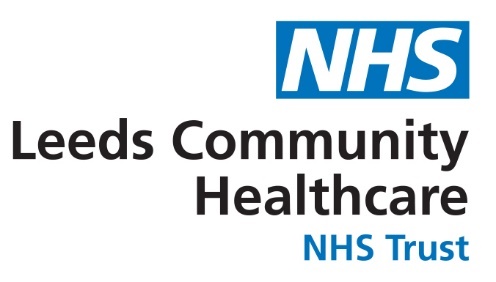 NHS Equality Delivery System 2022Leeds Community Healthcare NHS Trust – Domain 3 Inclusive leadership . DomainOutcomeEvidenceRatingOwnerDomain 3:Inclusive leadership3A: Board members, system leaders (Band 9 and VSM) and those with line management responsibilities routinely demonstrate their understanding of, and commitment to, equality and health inequalitiesBoth equality and health inequalities are standing agenda items and discussed in board and committee meetings The Health Equity (Patients EDI)  and Workforce (Staff EDI) Strategies are reported at the Trust Board 3 times per year. The Workforce Strategy update is presented for discussion at the Business Committee every 6 months.Board members and senior leaders meet staff networks at least 3 or more times a year. Staff networks have a senior sponsor -  The EDI Forum, which meets 3 times per year, membership includes. Staff network Chairs and Vice chairs together with members. Staffside Chair and elected positions are also members of the EDI ForumThe EDI Forum  will be providing an annual update via the May 2024 Board development session. Board members hold services to account, allocate resources, and raise issues relating to equality and health inequalities on a regular basis.  Performance reporting of BME representation (organisation & B8a and above) & Women in senior management roles.The inclusion (or otherwise) of health equity data is being incorporated into a new cover report template, and where not referred to, Board and Committee members ask why it is not included.Board members and senior leaders demonstrate commitment to health inequalities, equality, diversity, and inclusion. The Board papers/agenda, the continued leadership by the Chair and attendance by Board Members and senior leaders to the EDI ForumParticipation in the BME Reverse Mentoring programmeBoard Development Session planned for March 2024 (Health Equity Strategy) and May 2024 (Focus on Race and Disability using the latest WRES/WDES data)In the  mid-year reviews  both the Board and Exec members had EDI objectives included in their appraisals.3Medical and the Workforce directoratesDomain 3:Inclusive leadership3B: Board/Committee papers (including minutes) identify equality and health inequalities related impacts and risks and how they will be mitigated and managedBoth equality and health inequalities are standing agenda items in some board and committee meetings This does happen but is not explicit, this is deliberate to help move EDI (Workforce)  and Health Equity into all we do. The Health Equity (Patients EDI)  and Workforce (Staff EDI) Strategies are reported at the Trust Board 3 times per year. The Workforce Strategy update is presented for discussion at the Business Committee every 6 months.The equity & equality impact assessment process is fully embedded, EQIA’s are required  at Trust Board and Committee meetings for service or policy changes.The Board has identified the need for an additional strategic risk around equity, to ensure equity is a core consideration in all that we do. Once added to the Board Assurance Framework, sources of assurance will be monitored via Committees and Board.2Medical and the Workforce directoratesDomain 3:Inclusive leadership3C: Board members, system and senior leaders (Band 9 and VSM) ensure levers are in place to manage performance and monitor progress with staff and patientsThe NHS Staff Survey results are presented to the Trust Board in March. The WDES, WRES and Gender Pay Gap Report  performance is analysed by the Trust Board at the May Board workshop each year.GPGR, WDES and WRES action plans are then developed following stakeholder engagement and agreed at the Trust Board meeting in October each year.Performance reporting of BME representation (organisation & B8a and above) & Women in senior management roles.Over the past 24 months the overall  BME representation has improved as has BME representation at B8 and above.The PCREF will be implemented into the Governance structure in 2024/5.2Company Secretary Medical and the Workforce directoratesDomain 3: Inclusive leadership overall score  7DomainOutcomeEvidenceRatingOwnerDomain 2:Workforce health and well-being2A: When at work, staff are provided with support to manage obesity, diabetes, asthma, COPD and mental health conditionsWellbeing ConversationsWe know that the wellbeing of our NHS people can be affected by all kinds of factors at work. Workload, capacity, relationships with colleagues and the physical working environment can all have an impact. Likewise, factors outside work, including lack of sleep, financial worries, health conditions, caring responsibilities and other personal circumstances, can have an impact – especially if they have changed recently.The NHS People Plan encourages all NHS organisations to create cultures where our NHS people have regular wellbeing conversations with their line manager or a trusted colleague.Have a watch of the video at the link below to explain what a wellbeing conversation is and how one can support you. NHS England » Wellbeing conversationsOccupational Health Services provided by South West Yorkshire Partnership Foundation Trust (SWYPFT)The service is provided by a multi-disciplinary team consisting of Occupational Health Advisers and Occupational Health Practitioners, Registered Mental Nurse (RMN) and Occupational Therapist, who will provide the following range of services to LCH staff:  Work Health Assessments ( Pre – Employments) Workplace immunisations:  For TB, Hepatitis B, Varicella and MMR where clinically indicatedIn-service management referrals for absenceSelf-referrals Support for staff who sustain a Sharps or Splash injury.To make an Occupational Health referral you should use the following link; https://swy.cohort.hosting/Cohort10/logon.aspx*New Users* to use the management referral module for the first time, use the following link to create a user login to access the system; https://SWY.cohort.hosting/Cohort10/ManagementReferral/Register.aspx?passcode=189235   If you want to self-refer to Occupational Health, please ring 01924 316031.  The General Advice Line is 01924 316036. The phoneline will be monitored daily and geared towards managerial and staff advice, including Covid-19, sharps injuries and self-referrals.Access to Work SchemeAccess to Work can help you get or stay in work if you have a physical or mental health condition or disability. The support you get will depend on your needs. Through Access to Work, you can apply for: a grant to help pay for practical support with your work.Access to Work: get support if you have a disability or health condition: What Access to Work is - GOV.UK (www.gov.uk)Health & Wellbeing checksSouth West Yorkshire Partnership Foundation Trust (SWYPFT), our occupational health provider are able to offer staff Health and Wellbeing checks. You can choose from a quick, 30 minute session which will include measurements of blood glucose, cholesterol, blood pressure, body composition, weight, height and body mass index (BMI) or a one-hour session which includes a health coaching conversation on your results.To find out more, please contact a Health & Wellbeing Practitioner on 01924 316031.Workforce DirectorateDomainOutcomeEvidenceRatingOwnerDomain 2:Workforce health and well-being2A: When at work, staff are provided with support to manage obesity, diabetes, asthma, COPD and mental health conditionsEyesight TestsYou can claim for the cost of a sight test and contribution (maximum £50) towards any spectacles required for DSE work. Please click below to access the form required. Form - Claim for Sight Testing and Corrective Lenses for Display Screen EquipmentHow can I best support someone with epilepsy?Click here for key principles to think about, and you can contact the Epilepsy Action Freephone Helpline on 0808 800 5050How can I best support someone with Endometriosis?Click on this article How can I best support staff with Endometriosis to understand a bit more of what the condition is and how to best support your staff member.Louise's personal account of her experience can also be read : Endometriosis...Louise's StoryThe Trust also has endometriosis support contacts.How can I best support someone with Menopause?Menopause Virtual Support GroupThe peer support group is an opportunity to talk, share experience and discuss anything related to menopause, perimenopause or post-menopause.  This is run as a ‘drop in’ session so there is no need for staff to book. The group is facilitated by occupational health and wellbeing practitioner Jane Oldroyd.From the beginning of July 2023 the day of the peer support will be changing to the first Wednesday of each month from 12 noon – 1.00pm.Click here to join the meetingMeeting ID: 321 737 718 297
Passcode: HNpQcUDownload Teams | Join on the webOr call in (audio only)+44 20 7660 8309,,404674977#   United Kingdom, LondonPhone Conference ID: 404 674 977# MS Teams Link If you would like the calendar invite forwarded to your diary, please email Jane OldroydWorkforce DirectorateDomainOutcomeEvidenceRatingOwnerDomain 2:Workforce health and well-being2A: When at work, staff are provided with support to manage obesity, diabetes, asthma, COPD and mental health conditionsMenopause Awareness Sessions (45 mins)Colleague awareness session – Everyone’s experience of menopause is different. From different symptoms and different views around how to manage those symptoms. This session will help you work out what’s right for you and plan your next steps and help everyone feel comfortable talking about menopause. These sessions take place 2pm – 2.45pm.Line manager awareness session – Understand why we’re talking about menopause at work, what we can do to provide the right support, and how to help everyone feel comfortable talking about menopause. These sessions take place 10am – 10.45am.If you would like to attend an awareness session or would like to arrange one for your team, please contact Jane Oldroyd, Health & Wellbeing Practitioner jane.oldroyd@swyt.nhs.uk 1:1 sessionsIf you would prefer to discuss your concerns directly we are also offering one-to-one support via our health and wellbeing practitioners. To book a time that works for you, please email jane.oldroyd@swyt.nhs.uk Menopause Awareness – eLearning for healthcare (e-lfh.org.uk)NHS England » Supporting our NHS people through menopause: guidance for line managers and colleaguesThere is also the above guidance published by NHSE on how line managers can support their team going through menopause etc.For those who are taking HRT and weren't aware you could save money by purchasing a NHS HRT prescription prepayment certificate (HRT PPC) check out the link belowBuy an NHS HRT prescription prepayment certificate (nhsbsa.nhs.uk)Click below for more information on:How can I best support colleagues with Menopause Bev's Story on her experience with Menopause (lch.oak.com)Guidance for Line Managers: Managing Menopause at WorkLet's talk menopause | CIPDInformation on how menopause can affect people at work, and guidance on how to support themwww.menopausematters.co.ukwww.rockmymenopause.comBalance App by Dr Louise Newsom Balance - Balance app (balance-menopause.com)Menopause Exchange - online community and how they aim to support women to better cope with their menopause. www.menopause-exchange.co.ukThe Davina McC all programme was called  Sex Myths and the enopause https://www.channel4.com/programmes/davina-mccall-sex-myths-and-the-menopause The Latte Lounge online support Home - The Latte Lounge www.lattelounge.co.ukMenopause - Leeds Sexual HealthTap into the Health and Care Academy's Learning Portal to access training on Menopause Leeds Health and Care Learning Portal: Log in to the site Workforce DirectorateDomainOutcomeEvidenceRatingOwnerDomain 2:Workforce health and well-being2A: When at work, staff are provided with support to manage obesity, diabetes, asthma, COPD and mental health conditionsPhysical Health and Wellbeing OffersNHS Digital Weight Management Programme. - online access to a 12-week weight management plan helping staff achieve a healthier lifestyle. Each plan provides recipes and nutrition advice, wellbeing support and tips to boost activity levels. There is also the opportunity for staff to listen to podcasts which cover a variety of topics such as the importance of peer to peer networks available here.Gym MembershipsDid you know that LCH staff can access discounted gym memberships across the city. If you are interested, please click here to read more.Returning to work whilst BreastfeedingOur 0-19 Service delivers some outstanding care the those seeking information on breastfeeding and child health.LCH 0 - 19 Health and Wellbeing (leedscommunityhealthcare.nhs.uk)LCH 0 - 19 Health and Wellbeing Breastfeeding Support (leedscommunityhealthcare.nhs.uk)Preparation for Birth and Beyond (PBB): PBB is an Antenatal course available to all first-time parents to help them to prepare for their baby’s arrival and includes topics such as understanding baby’s brain development, birth, feeding, sleep and relationships. You can find out more from your midwife or by contacting our Single Point of Access on 0113 8435683. We are currently offering these courses virtually and face to face across the city, some of which take place in the evening.Leeds Maternity Breastfeeding Clinic: This clinic is run by the Infant Feeding Team, comprised of Specialist Midwives and Support Workers. It offers personalised support to women and babies who encounter difficulties in the postnatal period (up to 28 days post birth), call 0113 2065367 or email leedsth-tr.breastfeedingclinic@nhs.net for further information or to self-refer.1:1 Virtual Feeding Support: If you require any general feeding advice, please call the Single Point of Access on 0113 8435683Breastfeeding Peer Support Groups: Bosom Buddies provide mum-to-mum breastfeeding information and support in groups. These groups are run by trained breastfeeding peer supporters. Peer supporters are mothers who have themselves breastfed and have undertaken a training course. They are not able to give specific advice but can offer suggestions and signpost to the most appropriate and timely help. Any breastfeeding mum is welcome! See Leeds Bosom Buddies on Facebook for the latest information and groups. Family Heath Workers attend three Bosom Buddies groups per week.Breast Pump Loan Scheme: Contact your local Children’s Centre (https://familyinformation.leeds.gov.uk/early-start-search) or Breastfeeding Peer Support Group for further information.Enhanced Breastfeeding Support: Families can be referred for Enhanced Breastfeeding Support by their 0-19 Specialist Public Health Nurse (Health Visitor). Enhanced Breastfeeding Practitioners support families in their own homes and have a special interest in Breastfeeding.Workforce DirectorateDomainOutcomeEvidenceRatingOwnerDomain 2:Workforce health and well-being2A: When at work, staff are provided with support to manage obesity, diabetes, asthma, COPD and mental health conditionsBreastfeeding and going back to work - NHS (www.nhs.uk) Managers are required to carry out the New and Expectant Mother’s Risk Assessment for women who return to work within 6 months of giving birth or who are breastfeeding.  The Trust is required to provide somewhere for breastfeeding mothers to rest. Managers and employees are encouraged to discuss the employee’s intention to express milk prior to the employee’s return to work wherever possible in order that a suitable environment can be considered.There are specific infant feeding rooms are available in many LCH Health Centres, please contact your friendly front of house team to see if there's a comfortable room available at your nearest health centre. Mental WellbeingThe following information regarding Mental Health is promoted and available for staff on MyLCH (intranet)We are all living through challenging and changing times during which it is vital that we look after ourselves and each other. If you feel you need someone to talk to, confidentially, about your individual situation, there are people ready to listen. There are various options from internal to external offers, run by people to whom you can talk about anything.Below are some options so you can choose which is right for you.Urgent SupportIf you need urgent help and support, please following the below link which will detail the support available in your area:I need help urgently (suicidepreventionwestyorkshire.co.uk)Suicide Prevention resources in West Yorkshire (suicidepreventionwestyorkshire.co.uk)Alternatively, please contact one of these 24-hour mental health crisis lines.Leeds 0800 183 1485Bradford 0800 952 1181Calderdale, Kirklees and Wakefield 0800 183 0558Samaritans: 116123 – 24 hours a dayNHS Direct:111 – 24 hours a dayPhone your GP Practice (including out of hours)In case of emergency – go to A&E or call 999.Workforce DirectorateDomainOutcomeEvidenceRatingOwnerDomain 2:Workforce health and well-being2A: When at work, staff are provided with support to manage obesity, diabetes, asthma, COPD and mental health conditionsDirect Psychological SupportWest Yorkshire Health and Care Partnership, Mental Health and Wellbeing Hub (WY Hub):The WY Hub is a service for all healthcare, social care and Voluntary, Community and Social Enterprise staff across West Yorkshire. It offers a range of support services for people experiencing mental health difficulties which are connected to work. These services include Wellbeing calls (to help understand you needs and where best to signpost you for support), 1:1 counselling and psychological therapies, self-help resources and information for team leaders.The WY Hub offers short term support (typically up to 6 sessions). The service is for all staff who live or work in West Yorkshire. The services are confidential and free of charge.How to access support: Self-Refer: Self Referral :: Workforce Transformation (wystaffwellbeinghub.co.uk)if you need the content in a different format that is more accessible to you or have any questions please contact us via email wyicb-bdc.wyh.mentalwellbeinghub@nhs.netWebsite: https://workforce.wyhpartnership.co.ukLeeds Mental Wellbeing Service (LMWS)What we offer?Leeds Mental Wellbeing Service (LMWS) provides assessment and a range of treatments for people with common mental health problems. These may include stress, depression, anxiety, post- traumatic stress and panic. Treatments are delivered across a number of locations in the city and can take place as part of a group, online, or on a one to one basis. **All LCH staff have access to LMWS (whether you have a Leeds GP or not). LMWS are currently updating their booking form so whilst this is being done, if you don't have a Leeds GP, select any GP surgery on the booking form and then in the address line state "LCH Employee-GP out of area"**More details on what we offer here Leeds Community Healthcare NHS Trust - What We OfferHow to access support: To access treatment you can self-refer to the service online: Leeds Mental Wellbeing Service Self-ReferralsAlternatively, please call 0113 843 4388.Workforce DirectorateDomainOutcomeEvidenceRatingOwnerDomain 2:Workforce health and well-being2A: When at work, staff are provided with support to manage obesity, diabetes, asthma, COPD and mental health conditionsEmployee Assistance Programme (EAP)What we offer?A range of support and guidance is available from Health Assured, who are an external company, commissioned to provide support for any member of LCH staff.In terms of psychological support, EAP provides up to 6 counselling sessions. They support staff members where the emotional difficulties experienced are connected to personal and/or professional challenges.In addition to direct therapy support, it also offers a variety of support such as, confidential 24 hour helpline, self-help guides and top tips.How to access support:Free 24 Hour Confidential Helpline with BACP accredited counsellors: 0800 030 5182Visit the website: healthassuredeap.co.ukUsername: Leeds  Password: NHSClick on the play/app store images below or scan the QR code with your mobile camera to download to your mobile device and sign up using the employer code MHA110077What would I do if I’m not sure if/where to access support?It can be daunting to reach out for support let alone figure out where is most suitable to access support from. Please read through the above info and feel free to contact the service you think is most likely to help to ask any questions. If they think another service would be more helpful on hearing more details they will advise you of this.If you remain unsure, Jen Gardner, Clinical Psychologist for Staff Wellbeing is able to offer a one off confidential consultation to think this through with you. Please contact her on Jennifer.Gardner11@nhs.net.NHS England Support ServicesNHS England provide a free and confidential text service which is available to all our NHS colleagues to give support to those who are feeling worried or overwhelmed, or who have a lot on their mind and need to talk it through. Text SUPPORT to 85258 for support 24/7. Colleagues are also encouraged to use the self-check tool. The free and confidential self-check tool can provide you with further information on the range of support offers that are available and help you to identify what option is the right one for you to access. The information you provide in the assessment will not be shared with your employer.Please note that the self-check tool is not for emergency situations. For advice on health problems, please visit: NHS WebsiteUrgent mental health support and advice can be found here: Mental Health ServicesNon-urgent personal medical advice call 111.For emergency medical advice call 999.For more information and to view what support offers are available, please click here.Workforce DirectorateDomainOutcomeEvidenceRatingOwnerDomain 2:Workforce health and well-being2A: When at work, staff are provided with support to manage obesity, diabetes, asthma, COPD and mental health conditions CoachingCoaching is available to any member of staff, who believes that coaching would help them through the changes they wish to make in their lives, and achieve the goals they wish to attain. Staff can gain access to our Internal, local LCH based network of coaches, or alternatively if you wish to receive coaching from someone not employed by LCH, by accessing the regional based offer via the North East & Yorkshire Leadership Academy (NEYLA).For further information about coaching, follow this linkBME Staff CoachingOne to one wellbeing coaching support is also being offered to BME colleagues within the NHS Workforce. These sessions are free and confidential and are created to help you process the experiences you are facing and develop strategies and coping mechanisms to manage the situation and your health and wellbeing. You can register for the sessions via the following link: Looking After You Too: Coaching Support for BME staff working in the NHS. The sessions will take place via phone or video call at a time that suits you.Bereavement, Baby Loss and GriefBereavement SupportA free signposting service to the most appropriate bereavement service locally or nationally. Online directory available on http://lbforum.org.uk/services/Training is also available from them to support professional development. Further information can be found on:http://lbforum.org.uk/news and events/covid 19 useful-bereavement links and resources/http://dyingmattersleeds.org/https://sudden.org/covid-19-bereavement/They can be contacted on info@lbforum.org.uk 0113 2253975 CRUSE National Bereavement Service.Home - Cruse Bereavement SupportFreephone  - 08088081677One to One Grief Support | Cruse Bereavement SupportWorkforce DirectorateDomainOutcomeEvidenceRatingOwnerDomain 2:Workforce health and well-being2A: When at work, staff are provided with support to manage obesity, diabetes, asthma, COPD and mental health conditionsCarers LeedsSupport to bereaved carers – Carers LeedsSue RyderOnline Bereavement Counselling Service | Sue RyderHome - Cruse Bereavement SupportIf they have had support from one of the hospices they can access their bereavement support. Baby Loss & Miscarriage SupportFree monthly baby loss support groups. Run by Kara Davey, Clinical Psychologist. http://supportingthesilentstruggle.co.uk/monthly-support-groupOffering guidance and support for those who are worried about miscarriage, attempting to get pregnant following miscarriage and baby loss.The Miscarriage Association:Pregnancy Loss Information & SupportEvery year, there is a baby loss awareness week 8th-19th October. The website below holds a lot of resources and signposts to services which help.Support for you – Baby Loss Awareness Week (babyloss-awareness.org)PetalsPetals provide a free counselling service to support women, men and couples through the devastation of baby loss. They support their clients through all types of baby loss including miscarriage, termination for medical reasons, stillbirth and neonatal death as well as providing vital support to parents navigating pregnancy after loss. Free counselling services  ABOUT BABY LOSS | Petals CharityPetals Charity | The Baby Loss Counselling CharityChild Bereavement UKEmail: helpline@childbereavementuk.org
Telephone: 0800 02 888 40
Live Chat: via website Child Bereavement UKSandsSands Support Chat service is available Monday to Friday, 9am to 9pm on their website.They also offer the Sands National Helpline which provides a safe, confidential place for anyone who has been affected by the death of a baby. Whether your baby died long ago or recently, we are here for you.The telephone helpline is free to call from landlines and mobiles on 0808 164 3332.The team are available to speak to from 10am to 3pm Monday to Friday and 6pm to 9pm Tuesday, Wednesday and Thursday evenings.The helpline team can also be contacted at helpline@sands.org.uk . for more information on what's available, please visit the website: How we offer support | Sands - Saving babies' lives. Supporting bereaved families. Tommy'sInformation and support groupsBaby loss information and support | Tommy's (tommys.org)Tailored support for Health ProfessionsWorkforce DirectorateDomainOutcomeEvidenceRatingOwnerDomain 2:Workforce health and well-being2A: When at work, staff are provided with support to manage obesity, diabetes, asthma, COPD and mental health conditionsThis is a list of free mental health support services  specifically for health professionals.Our Frontline  https://www.mentalhealthatwork.org.uk/ourfrontline/ Round-the-clock one-to-one support, by call or text, from trained volunteers, plus resources, tips, and ideas to look after your mental health.Frontline19  https://www.frontline19.com/ Free independent, confidential and UK-based nationwide service delivering psychological support to people working on the frontline. Sessions can be anything from a 20 minute debrief to ongoing weekly support.Project5  https://www.project5.org/ Free service to health and social care workers focusing on wellbeing support for stressed workers. You can book up to 3 sessions of coaching or wellbeing support.Association of Christian Counsellors
https://www.acc-uk.org/news/hidden-holding-pages/covid-19-crisis-counselling-support-service.html Up to 8 sessions of counselling for NHS staff (clinical and support staff) working in COVID-19 hospital settings, and paramedics.Psychological Support Hub  
https://www.uclan.ac.uk/schools/psychology-and-computer-science/psychological-support-hub  A free online Psychological Support Hub for frontline workers and their families, those connected to care homes and those in the military. Access to wellbeing support sessions, and therapy for coping with distressing events.National ServicesPractitioner Health (England & Scotland)  
https://www.practitionerhealth.nhs.uk/accessing-the-service  Practitioner Health is a free, confidential NHS service for doctors and dentists across England (and currently also Scotland) with mental illness and addiction problems, who are working or looking to return to clinical practice.Doctors and DentistsBritish Medical Association
https://www.bma.org.uk/advice-and-support/your-wellbeing/wellbeing-support-services/counselling-and-peer-support-services  Confidential 24/7 counselling and peer support services open to all doctors and medical students (regardless of BMA membership), plus their partners and dependents.British Dental Association https://bda.org/advice/Pages/Health-Assured.aspx  Counselling and emotional support helpline for BDA members.British Doctors & Dentists Group  http://www.bddg.org/  A mutual/self-help group of doctors and dentists who are recovering from chemical addiction – alcohol and/or drugs (prescription and non-prescription) – and other addictions.NursesRoyal College of Nursing 
https://www.rcn.org.uk/get-help/member-support-services/counselling-service Telephone counselling service for members to help you deal with challenging, emotional issues you may face, whether work-related or personal.Free intercultural counselling sessions for nursing The NHSE&I NEY Equality and Inclusion team are offering a time-limited pilot of intercultural counselling sessions to nurses within the North East and Yorkshire region. These sessions are targeted at nursing staff whose first language is not English. The counselling can be in their mother tongue and provided by an intercultural counsellor. Our provider will offer multiple languages.Participants can self-refer and will undertake a virtual assessment, followed by up to 8 virtual sessions. These sessions will be held via Zoom/Phone.Referrals can be made on their online form https://www.nafsiyat.org.uk/index.php/therapy-via-referral/ or via email:  admin@nafsiyat.org.uk or call 020 7263 6947.Workforce DirectorateDomainOutcomeEvidenceRatingOwnerDomain 2:Workforce health and well-being2A: When at work, staff are provided with support to manage obesity, diabetes, asthma, COPD and mental health conditionsNurse Lifeline
Nurses, Midwives, HCAs and Students, listening line. Monday to Friday, 7pm-11pm
0808 8010455 or visit their website Nurselifeline.org.uk or Instagram/Twitter on @nurse_lifelineIntensive Care StaffIntensive Care Society https://www.ics.ac.uk/ICS/Wellbeing_hub/wellbeing_support.aspx
Access to 6 sessions of psychological therapy for anyone working in intensive care.
PharmacistsPharmacist Support https://pharmacistsupport.org/how-we-can-help/listening-friends/
The Listening Friends telephone service for pharmacists (including trainees and students) is provided by trained volunteers who offer callers the opportunity to talk anonymously and in confidence to a pharmacist about any stresses they are facing in their work or home life.Workforce Directorate2A: When at work, staff are provided with support to manage obesity, diabetes, asthma, COPD and mental health conditions3Workforce DirectorateDomainOutcomeEvidenceRatingOwner2B: When at work, staff are free from abuse, harassment, bullying and physical violence from any source#notinadaysworkZero Tolerance Approach (lch.oak.com)Dealing with people who are abusive or aggressive towards our staff and our patients, takes us away our caring responsibilities. LCH will investigate any incidents that are reported to us, this could result in action being taken by the police.We have the right to refuse treatment and take further action against anyone who threatens the safety of our staff and our patients.#NoBystandersSupports everyone to act when they hear or see inappropriate, discriminatory, or abusive language and behaviour. We want you to challenge unacceptable language and behaviour where you feel safe to do so and respond to prevent it happening again. Unacceptable behaviour can take many forms, ranging from microaggressions to hate crime or discrimination due to other factors such as gender identity. Our data tells us that colleagues experience these behaviours due to one or more of their protected characteristics.  Our behaviour in these moments can make the difference to others’ health and wellbeing.Cultural Conversations The Cultural conversations initiative is a joint Health Equity and Workforce action that recognise that differences exist and welcome more knowledge about these differences. Increasing understanding of different cultures (also known as cultural competency) helps provide the best possible care to every community and positive employment for our diverse colleagues. A wide range of resources and support is in place to facilitate this action.In 2024/25 each service/team is required to undertake at least 2 cultural conversations to reflect on learning or experience around different cultures.2Workforce DirectorateDomainOutcomeEvidenceRatingOwnerDomain 2:Workforce health and well-being2C: Staff have access to independent support and advice when suffering from stress, abuse, bullying harassment and physical violence from any sourceCritical Incident Staff Support PathwayCritical Incident Staff Support Pathway (CrISSP) (lch.oak.com)LCH have peers who have been trained to offer debrief support on a 1:1 and group basis to staff across the trust. We have been offering this support for the last 6 months and have had great feedback about the helpfulness of it. Access the support available by contacting lcht.crissp@nhs.netFreedom to Speak Up GuardianFreedom to Speak Up is about encouraging a positive culture and where people feel they can speak up and their voices will be heard, and their suggestions acted upon.Media Library (lch.oak.com)Employee Assistance Programme (EAP)Offers personal, confidential, free support and access to counselling services.Leeds Mental Wellbeing Service (LMWS)Workshops The Leeds Mental Wellbeing Service is providing a free Managing Worry Workshop for persons with problem which comes from when we feel we no longer can manage worrying and find it affects our ability to focus on or enjoy our daily life. This can lead to issues such as low mood, poor sleep, and stress.

We are offering a 1-hour session to explore when worry starts to become a problem and learn coping skills to manage worry and reduce the effects of worrying on daily life. The session will cover:Cognitive behavioural therapy (CBT) self-help techniquesUnderstanding what worry isIdentifying two different types of worryTools to learn how to manage worry.Problem solving techniques.LCH Staff NetworkRace Equality NetworkDisability, Neurodiversity and Long-Term Conditions Staff NetworkLGBTQIA+ Staff NetworkMen’s Health ForumHealth and Wellbeing Engagement GroupEquality, Diversity and Inclusion (lch.oak.com)Support through Schwartz Rounds – listening earsPart of the Wellbeing offer from LCH, they are MONTHLY 1 hour facilitated safe and confidential spaces of reflection, usually online via MS Teams. They can also be done in person in a group or team. Each round has a focused topic and 2-3 staff are invited and supported to share a short 5 minute story on that topic. The session is then opened up for further reflections and discussions. It's not about fixing or finding solutions but about reflecting on our experiences and feelings. Topics can be general or more specific but are always relevant to all staff in health and care.Bespoke Team Schwartz Rounds Offer (lch.oak.com)3Workforce DirectorateDomainOutcomeEvidenceRatingOwnerDomain 2:Workforce health and well-being2D: Staff recommend the organisation as a place to work and receive treatment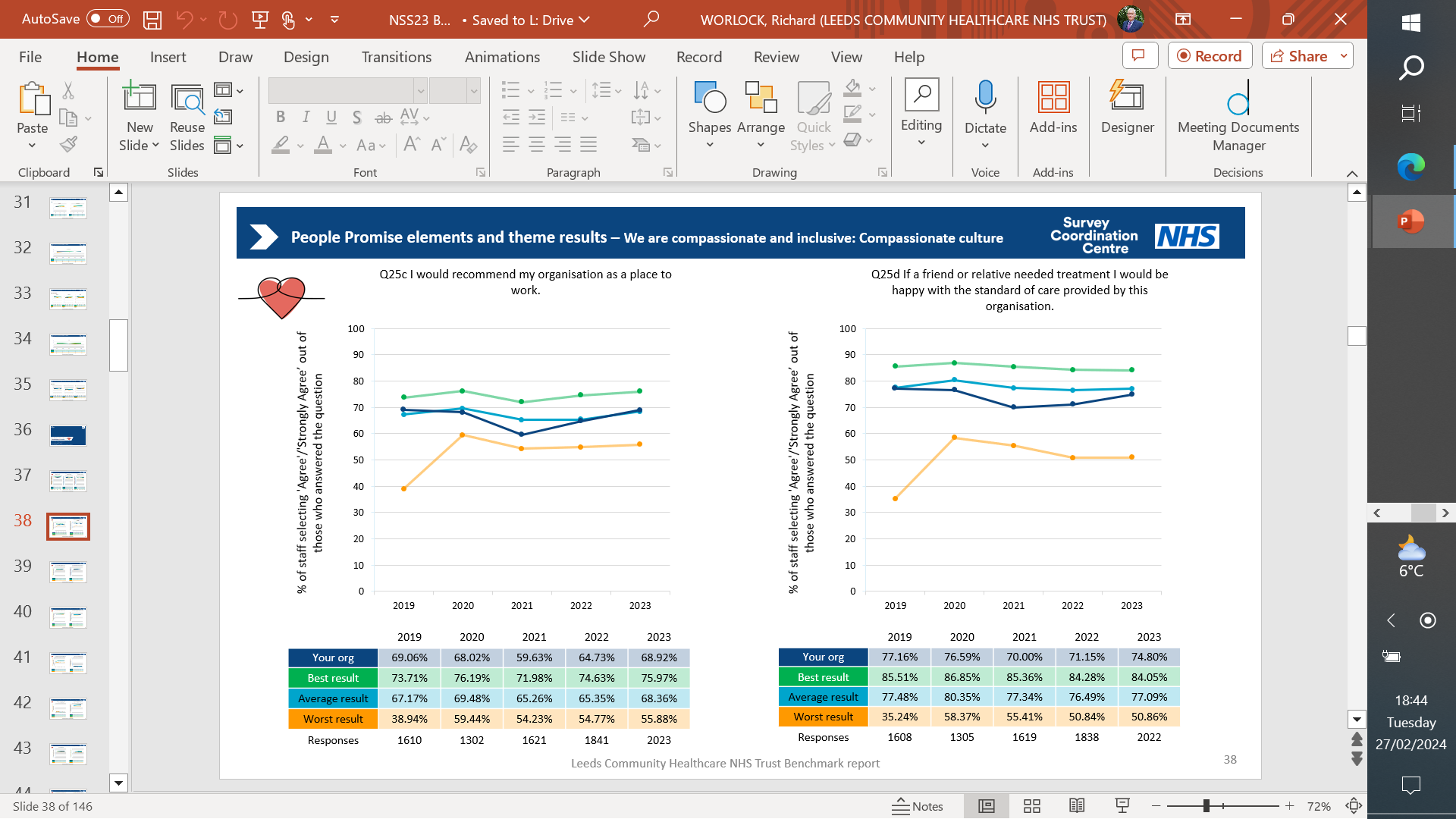 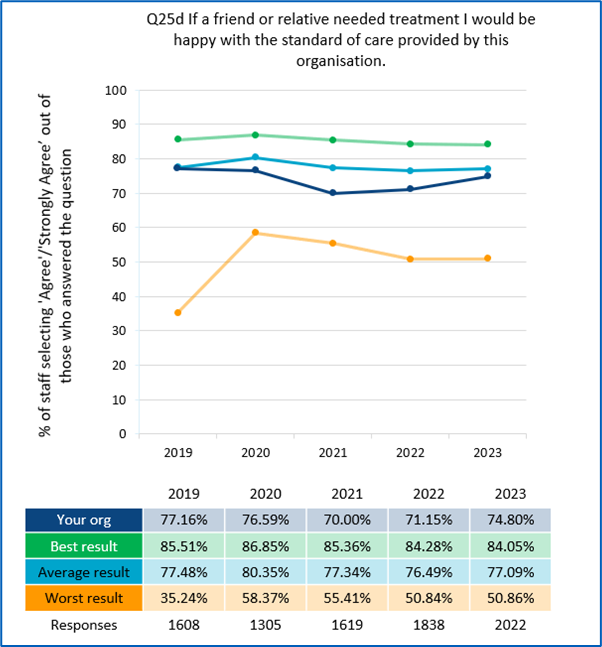 2Nursing and the Workforce DirectoratesDomain 2: Workforce health and well-being overall score10